Publicado en Barcelona el 30/05/2024 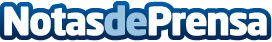 Trik2021 pone fin al ruido con Trik Silence: la solución definitiva para puertas enrollablesEste sistema destaca por su bajo nivel de ruido, sobre los 41 decibelios, similar al de una bibliotecaDatos de contacto:Redacción de MarketingRedacción de marketing666 345 213Nota de prensa publicada en: https://www.notasdeprensa.es/trik2021-pone-fin-al-ruido-con-trik-silence-la Categorias: Nacional Cataluña Hogar Innovación Tecnológica http://www.notasdeprensa.es